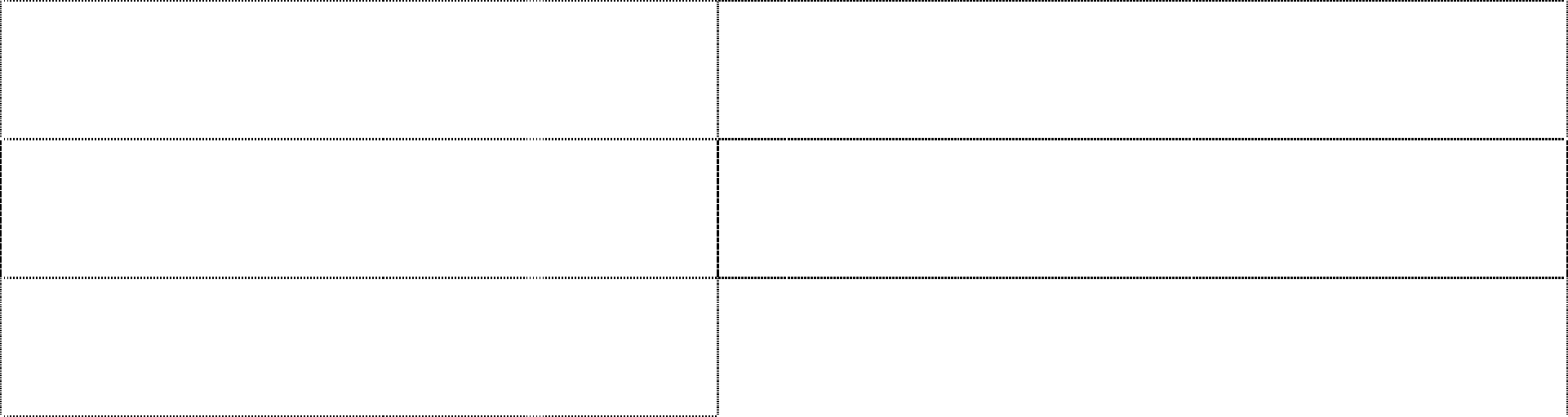 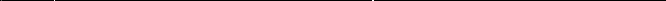 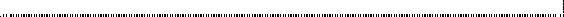 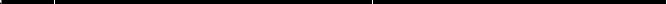 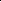 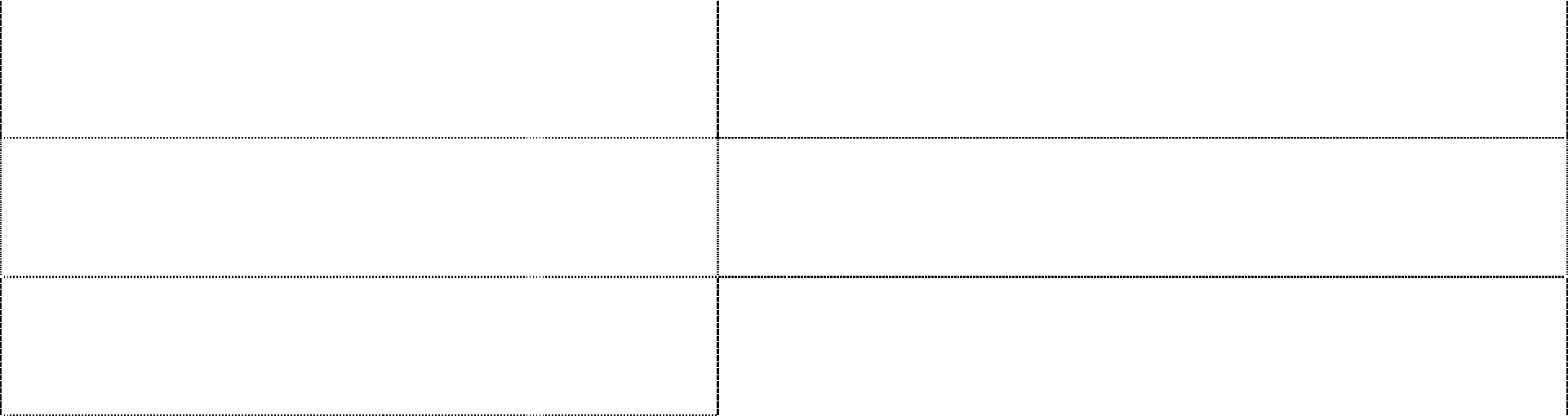 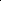 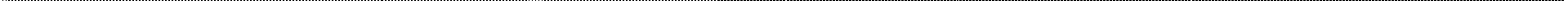 I Mesleğin yeterlilik seviyesi, sekizli (8) seviye matrisinde seviye beş (5) olarak belirlenmiştir.TERİMLER, SİMGELER VE KISALTMALARACİL EYLEM PLANI: Acil durum gerektiren olaylarda; önceden belirlenmiş bir program kapsamında davranış ve eylemde bulunmayı öngören planlama dokümanını,AKSESUAR: Sıhhi tesisat materyallerini,ARMATÜR: Sıhhi tesisat materyallerinde ana bölümünü oluşturan parçaların tümünü,BİRLEŞTİRME ELEMANI (FİTTİNGS): Tesisat elemanlarının birbiriyle çeşitli şekillerde birleştirilmesini sağlayan ara tesisat elemanlarını,BOYLER: Çeşitli enerji kaynaklarından yararlanılarak, içindeki suyun ısıtılmasını sağlayan depoyu,CONTA: Sızdırma ve kaçağı önlemek amacıyla, tesisat elemanlarının birleştirme noktalarında kullanılan; lastik, plastik, amyant, klingirit gibi maddelerden imal edilmiş malzemeyi,ÇEK-VALF: Sıhhi tesisat sistemlerinde vanayı,FİLEKS: Sıhhi tesisat sistemlerinde bir bağlantı hortumu türünü,HAVALIK: Sıhhi tesisat sistemlerinde kötü kokuları önlemede kullanılan bir düzeneği,ISCO: Uluslararası Standart Meslek Sınıflamasını,İSG: İş Sağlığı ve Güvenliğini,KİŞİSEL KORUYUCU DONANIM (KKD): Çalışanı, yürütülen işten kaynaklanan, sağlık ve güvenliği etkileyen bir veya birden fazla riske karşı koruyan, çalışan tarafından giyilen, takılan veya tutulan tüm alet, araç, gereç ve cihazları,KOLON: Sıhhi tesisat sistemlerinde katlardaki döşemleri birbirlerine bağlayan düşey boruyu,KÖR TAPA: Tesisat borusunun kullanılmayan ya da kullanılması istenmeyen deliğine takılan dişli tapayı,KROMAJ: Sıhhi tesisat materyallerinde metal yüzeyleri kromla kaplama işlemini ve bu işlemle kaplanmış yeri,PROSEDÜR: Bir faaliyeti veya süreci gerçekleştirmek için belirlenen yolu ortaya koyan işyerine ait kalite sistem dokümanını,REZERVUAR: Su haznesini,RİSK: Tehlikeli bir olayın meydana gelme olasılığı ile sonuçlarının bileşimini,RÖGAR: Kanalizasyona bakım ve onarım için açılan zemin düzeyinde kapağı bulunan kuyu, pissu bacasını,“S” BORUSU: Sıhhi tesisat sistemlerinde içindeki sıvıdan kaynaklanan kötü kokuyu önlemek için kullanılan bir boru türünü,SALMASTRA: Makine parçalarının duran kısmı ile hareketli kısmı arasında sızdırmazlığı sağlamak amacı ile kullanılan; mekanik, kendir, pamuk, grafitli amyant, lastik, deri vb. maddelerden imal edilmiş tesisat malzemesini,SIHHİ TESİSAT: Binalardaki soğuk ve sıcak olarak temiz su, atık su ve yağmur suyu tesisatı sistemlerini,ŞAKUL: Ucuna küçük bir ağırlık bağlanmış iple oluşturulan, yerçekiminin doğrultusunu belirtmek için sarkıtılarak kullanılan bir aracı,TALİMAT: Detay çalışmaların kim tarafından, nasıl, nerede ve ne zaman yapılacağını belirten işyerine ait kalite sistem dokümanını,TAPALAMAK: Sıhhi tesisat sistemlerinde dar delikleri metal ya da plastikten tıkaç veya  tıpa ile tıkama işlemini,TEHLİKE: İşyerinde var olan veya dışarıdan gelebilecek, çalışanı veya işyerini etkileyebilecek zarar veya hasar verme potansiyelini,VİTRİFİYE: Sıhhi tesisat sistemlerinde sırlanmış seramik materyalleri ifade eder.GİRİŞSıhhi Tesisat Uzmanı (Seviye 5) ulusal meslek standardı, 5544 sayılı Mesleki Yeterlilik Kurumu (MYK) Kanunu ile anılan Kanun uyarınca çıkartılan “Ulusal Meslek Standartlarının Hazırlanması Hakkında Yönetmelik” ve “Mesleki Yeterlilik Kurumu Sektör Komitelerinin Kuruluş, Görev, Çalışma Usul ve Esasları Hakkında Yönetmelik” hükümlerine göre  MYK’nın görevlendirdiği İstanbul Ticaret Odası (İTO) tarafından hazırlanmıştır.Sıhhi Tesisat Uzmanı (Seviye 5) ulusal meslek standardı, sektördeki ilgili kurum ve kuruluşların görüşleri alınarak değerlendirilmiş, MYK Enerji Sektör Komitesi tarafından incelendikten sonra MYK Yönetim Kurulunca onaylanmıştır.MESLEK TANITIMIMeslek TanımıSıhhi Tesisat Uzmanı (Seviye 5), iş sağlığı ve güvenliği ile çevreye ilişkin belirlenmiş önlemleri alarak, kalite sistemleri çerçevesinde; projelere uygun olarak binaların sıhhi tesisat sistemlerine ilişkin tesisat döşeyen, tesisatın kurulum, söküm, bakım, onarımları ile test ve kontrollerini yapan, sıhhi tesisat ekibini yöneten ve mesleki gelişim faaliyetlerini yürüten nitelikli kişidir.Mesleğin Uluslararası Sınıflandırma Sistemlerindeki Yeri ISCO 08: 3112 (İnşaat mühendisliği teknisyenleri)Sağlık, Güvenlik ve Çevre İle İlgili Düzenlemeler2872 sayılı Çevre Kanunu 4857 sayılı İş Kanunu5510 sayılı Sosyal Sigortalar ve Genel Sağlık Sigortası Kanunu 6331 sayılı İş Sağlığı ve Güvenliği KanunuAtık Yönetimi Genel Esaslarına İlişkin YönetmelikBinaların Yangından Korunması Hakkında YönetmelikÇalışanların İş Sağlığı ve Güvenliği Eğitimlerinin Usul ve Esasları Hakkında Yönetmelik Elle Taşıma İşleri YönetmeliğiGeçici veya Belirli Süreli İşlerde İş Sağlığı ve Güvenliği Hakkında Yönetmelik Gürültü YönetmeliğiGüvenlik ve Sağlık İşaretleri YönetmeliğiIsınmadan Kaynaklanan Hava Kirliliğinin Kontrolü Yönetmeliği İlkyardım Yönetmeliğiİş Ekipmanlarının Kullanımında Sağlık ve Güvenlik Şartları Yönetmeliği İş Sağlığı ve Güvenliği Risk Değerlendirmesi Yönetmeliğiİşçi Sağlığı ve İş Güvenliği Tüzüğüİşyeri Bina ve Eklentilerinde Alınacak Sağlık ve Güvenlik Önlemlerine İlişkin Yönetmelik İş Sağlığı ve Güvenliği Hizmetleri YönetmeliğiKişisel Koruyucu Donanım YönetmeliğiKişisel Koruyucu Donanımların İşyerlerinde Kullanılması Hakkında YönetmelikMerkezi Isıtma ve Sıhhi Sıcak Su Sistemlerinde Isınma ve Sıhhi Sıcak Su Giderlerinin Paylaştırılmasına İlişkin YönetmelikYapı İşlerinde İşçi Sağlığı ve Güvenliği Tüzüğü Yapı Malzemeleri YönetmeliğiAyrıca, iş sağlığı ve güvenliği ve çevre ile ilgili yürürlükte olan kanun, tüzük, yönetmelik ve diğer mevzuata uyulması ve konu ile ilgili risk değerlendirmesi yapılması esastır.Meslek ile İlgili Diğer Mevzuat2821 sayılı Sendikalar Kanunu2822 sayılı Toplu İş Sözleşmesi, Grev ve Lokavt Kanunu 4077 sayılı Tüketicinin Korunması Hakkında Kanun 5362 sayılı Esnaf ve Sanatkârlar KanunuHaftalık İş Günlerine Bölünemeyen Çalışma Süreleri Yönetmeliği İş Kanununa İlişkin Çalışma Süreleri Yönetmeliğiİş Kanununa İlişkin Fazla Çalışma ve Fazla Sürelerle Çalışma Yönetmeliği İşyeri Açma ve Çalışma Ruhsatlarına İlişkin YönetmelikYıllık Ücretli İzin YönetmeliğiAyrıca, meslek ile ilgili yürürlükte olan kanun, tüzük, yönetmelik ve diğer mevzuata uyulması esastır.Çalışma Ortamı ve KoşullarıSıhhi Tesisat Uzmanı (Seviye 5), konut, işyeri veya bunların inşaat şantiyelerinde, hem kapalı hem de açık ortamlarda, esnek mesai süreleriyle çalışır. Çoğunlukla hareket halinde, stres altında ve hijyenik olmayan ortamlarda bulunur. Mesleğin icrası esnasında iş sağlığı ve güvenliği önlemlerinin alınmasını gerektiren kaza, yaralanma ve meslek hastalığı riskleri bulunmaktadır. Risklerin tamamen ortadan kaldırılamadığı durumlarda ise işveren tarafından sağlanan uygun kişisel koruyucu donanımı kullanarak çalışır.Mesleğe İlişkin Diğer GerekliliklerSıhhi Tesisat Uzmanı (Seviye 5), 6331 sayılı İSG Kanunu’nun 15. maddesi gereğince sağlık gözetimine tabi tutulur.MESLEK PROFİLİGörevler, İşlemler ve Başarım ÖlçütleriSıhhi Tesisat Uzmanı (Seviye 5)	13UMS0306-5 20.02.2013 /00Ulusal Meslek Standardı	Referans Kodu / Onay Tarihi / Rev. NoKullanılan Araç, Gereç ve EkipmanAnahtar takımları (alien, açık, kurbağacık, lokma takımı, tek kollu boru, yıldız vb.)BalyozÇeşitli aydınlatma cihazları (el feneri, seyyar lambalar vb.)Çeşitli ölçme ve kontrol aletleri (gönye, kumpas, manometre, şerit metre, termometre vb.)Çeşitli taşıma ve kaldırma ekipmanları (ceraskal, çektirme, el ve taşıma arabaları, manivela vb.)DeliciEğe çeşitleriElektrikli ve hidrolik el aletleriFolyo boru tıraş aletiHavşa makinesiİkaz levhalarıİletişim araçları (telefon, telsiz vb.)İlkyardım çantasıKarotKaynak çekici, eldiveni ve maskesiKaynak makinesi (bakır, elektrik, PPRC vb.)Kılavuz sustaKişisel koruyucu donanım (baret, çelik burunlu ayakkabı, eldiven, emniyet kemeri ve kilidi, gözlük, iş elbisesi, kulaklık, kulak tıkacı, siperlik, toz maskesi vb.)Lehim ve lehim kaynağıMakas (pirinç/bakır, PPRC, metal boru, sac vb.)Matkap (kırıcı, darbeli vb.)MengeneMerdiven çeşitleri (gemici, ip, kedi vb.)Oksijen takımıPafta takımıPresPürmüz şalomaRaybaSilikon ve silikon tabancasıSpiral taşıSu terazisiTemel el aletleri (çekiç, karga burun, kazma, keser, keski, kürek, maket bıçağı, murç, pense, pergel, tornavida vb.)Temizlik aparatlarıTest pompasıTestere (ağaç, demir, motorlu vb.) ve testere lamasıYangın söndürme ekipmanıBilgi ve BecerilerAcil durum bilgisiAkışkan bilgisiAlarm, güvenlik ve sağlık işaretleri bilgisiAltyapı tesisat bilgisiAraç, gereç ve ekipman bilgisiBasit ilkyardım bilgisiBilgisayar kullanma bilgi ve becerisiÇalışma ve kontrol prosedürleri bilgisiÇevre koruma yöntemleri bilgisiEkip yönetim becerisiEl aletlerini kullanma bilgi ve becerisiEl becerisiElektrik, oksijen ve plastik boru kaynağı yapabilme becerisiEl-göz koordinasyonunu sağlama becerisiGeri dönüşümlü atık bilgisiGözlem-takip prosedürleri uygulama bilgi ve becerisiIsı transfer ve yalıtımı bilgisiIsıtma cihazları bilgisiİş sağlığı ve güvenliği bilgisiİşletme otomasyon sistemleri kullanma bilgi ve becerisiİşyeri çalışma prosedürleri bilgisiKalite güvence sistemleri temel bilgisiKalite kontrol metotları temel bilgisiKayıt tutma ve raporlama becerisiKontrol ve uygulama teknikleri bilgi ve becerisiKoruyucu bakım bilgisiKroki çizim bilgisiMakine ve ekipmanların temizlik ve yağlama fonksiyonları bilgi ve becerisiMesleğe ilişkin yasal düzenlemeler bilgisiMesleki terim bilgisiMuayene ve test teknikleri bilgisiOtomasyon cihazları montaj bilgisiOtomasyon sistemlerini programlama bilgi ve becerisiÖğrenme ve öğrendiğini aktarabilme yeteneğiÖlçme teknikleri bilgisiProblem çözme becerisiProje okuma bilgisiRisk değerlendirme bilgi ve becerisiSıhhi tesisat otomatik kontrol bilgisiSıhhi tesisat sistemleri teknolojisi bilgisiSızdırmazlık ve basınç testi yapabilme becerisiSözlü ve yazılı iletişim becerisiTalimat izleme becerisiTehlikeli atık bilgisiTemel bilgisayar ağları bilgisiTemel çalışma mevzuatı bilgisiTemel elektrik ve elektronik bilgisiTemel ısıtma sistemleri bilgisiTemel inşaat bilgisiTemel malzeme bilgisiTemel mekanik bilgisiTemel sıvı yakıtlar bilgisiTemel yanıcı-yakıcı gazlar bilgisiTesisat montaj teknikleri bilgisiYangın önleme ve yangınla mücadele bilgisiYüksekte çalışma becerisiZamanı iyi kullanma becerisiTutum ve DavranışlarAcil ve stresli durumlarda soğukkanlı olmakAstlarının iş disiplinini sağlamakBilgi, tecrübe ve yetkisi dahilinde karar vermekÇalışma donanımı ve makinelerin durumunu dikkatle denetlemekÇalışma zamanını iş emrine uygun şekilde etkili ve verimli kullanmakÇevre, kalite ve İSG mevzuatında yer alan düzenlemeleri benimsemekDeneyimlerini iş arkadaşlarına aktarmakDikkatli ve titiz olmakDoğal kaynak kullanımı ve geri kazanım konusunda duyarlı olmakEğitmeye ve öğretmeye istekli olmakGörevi ile ilgili yenilikleri takip etmekİşyeri hiyerarşi ilişkisine saygı göstermekİşyerine ait araç, gereç ve ekipmanın kullanımına özen göstermekKendisinin ve diğer kişilerin güvenliğini gözetmekMesleki gelişim için araştırmaya açık olmakOlumsuz çevresel etkileri belirlemekSistem ve sahalarda risk ve tehlike analizi çalışmalarına katkıda bulunmakSorumluluklarını bilmek ve yerine getirmekSüreç kalitesine özen göstermekTalimat ve kılavuzlara harfiyen uymakTaşıma ve kaldırma donanımını doğru şekilde kullanmakTehlike durumlarında ilgilileri bilgilendirmekTehlike durumlarını dikkatle algılayıp değerlendirmekTemizlik, düzen ve işyeri tertibine özen göstermekVardiya değişimlerinde etkili, açık ve doğru şekilde bilgi paylaşmakYetkisi dahilinde olmayan, kusurlar hakkında ilgilileri bilgilendirmek4. ÖLÇME, DEĞERLENDİRME VE BELGELENDİRMESıhhi Tesisat Uzmanı (Seviye 5) meslek standardını esas alan ulusal yeterliliklere göre belgelendirme amacıyla yapılacak ölçme ve değerlendirme, gerekli şartların sağlandığı ölçme ve değerlendirme merkezlerinde yazılı ve/veya sözlü teorik ve uygulamalı olarak gerçekleştirilecektir.Ölçme ve değerlendirme yöntemi ile uygulama esasları bu meslek standardına göre hazırlanacak ulusal yeterliliklerde detaylandırılır. Ölçme ve değerlendirme ile belgelendirmeye ilişkin işlemler Mesleki Yeterlilik, Sınav ve Belgelendirme Yönetmeliği çerçevesinde yürütülür.Meslek:SIHHİ TESİSAT UZMANISeviye:5IReferans Kodu:13UMS0206-5Standardı Hazırlayan Kuruluş(lar):İstanbul Ticaret Odası (İTO)Standardı Doğrulayacak Sektör Komitesi:MYK Enerji Sektör KomitesiMYK Yönetim Kurulu Onay Tarih/ Sayı:20.02.2013 Tarih ve 2013/16 Sayılı KararResmi Gazete Tarih/Sayı:29.05.2013 - 28661 (Mükerrer)Revizyon No:00GörevlerGörevlerİşlemlerİşlemlerBaşarım ÖlçütleriBaşarım ÖlçütleriKodAdıKodAdıKodAçıklamaAİş sağlığı ve güvenliği, yangın ve acil durum kurallarını uygulamakA.1İş sağlığı ve güvenliği konusundaki yasal mevzuata ve işyerine ait kurallara uymakA.1.1Çalışma şartlarının İSG ve çevre güvenliği talimatlarına uygunluğunu kontrol eder.Aİş sağlığı ve güvenliği, yangın ve acil durum kurallarını uygulamakA.1İş sağlığı ve güvenliği konusundaki yasal mevzuata ve işyerine ait kurallara uymakA.1.2Mesai öncesinde saat, kolye, yüzük gibi aksesuarlarını çıkararak, yapacağı işleregöre, talimatlara uygun kişisel koruyucu donanımları takar ve/veya giyer ve diğer çalışanları bu konuda kontrol eder.Aİş sağlığı ve güvenliği, yangın ve acil durum kurallarını uygulamakA.1İş sağlığı ve güvenliği konusundaki yasal mevzuata ve işyerine ait kurallara uymakA.1.3Yapılan işe özgü İSG koruma ve müdahale araçlarının (yangın söndürme cihazı, gözlük, maske vb.) hazır şekilde bulundurulmasını sağlar.Aİş sağlığı ve güvenliği, yangın ve acil durum kurallarını uygulamakA.1İş sağlığı ve güvenliği konusundaki yasal mevzuata ve işyerine ait kurallara uymakA.1.4Çalışma alanının, talimatlara uygun emniyet şeridi ve uyarı levhalarıyla işaretlemesinin yapılıp yapılmadığını kontrol eder.Aİş sağlığı ve güvenliği, yangın ve acil durum kurallarını uygulamakA.2Çalışma ortamındaki olası problemleri ve risk faktörlerini en aza indirmekA.2.1Yaptığı işle ilgili tehlikelerin belirlenmesi çalışmalarına katılır.Aİş sağlığı ve güvenliği, yangın ve acil durum kurallarını uygulamakA.2Çalışma ortamındaki olası problemleri ve risk faktörlerini en aza indirmekA.2.2Risk oluşturabilecek faktörlerin azaltılmasına yönelik yapılan çalışmalara katılır.Aİş sağlığı ve güvenliği, yangın ve acil durum kurallarını uygulamakA.2Çalışma ortamındaki olası problemleri ve risk faktörlerini en aza indirmekA.2.3Çalışma esnasında karşılaştığı risk etmenlerini veya karşılaşabileceği olası risk etmenlerini ilgililere açıklar.Aİş sağlığı ve güvenliği, yangın ve acil durum kurallarını uygulamakA.3Tehlike anında acil durum prosedürlerini uygulamakA.3.1Tehlikeli durumların belirlenip hızla ortadan kaldırılması amacıyla gerekli önlemleri belirler.Aİş sağlığı ve güvenliği, yangın ve acil durum kurallarını uygulamakA.3Tehlike anında acil durum prosedürlerini uygulamakA.3.2Anında giderilemeyecek türden tehlike durumlarını yetkililere bildirir.Aİş sağlığı ve güvenliği, yangın ve acil durum kurallarını uygulamakA.3Tehlike anında acil durum prosedürlerini uygulamakA.3.3Cihaza özel acil durum prosedürlerinin uygulanmasını sağlar.Aİş sağlığı ve güvenliği, yangın ve acil durum kurallarını uygulamakA.4Acil çıkış prosedürlerini uygulamakA.4.1Acil durumlarda çıkış veya kaçış prosedürlerinin uygulanmasını sağlar.Aİş sağlığı ve güvenliği, yangın ve acil durum kurallarını uygulamakA.4Acil çıkış prosedürlerini uygulamakA.4.2Acil çıkış veya kaçış ile ilgili deneyimlerini birlikte çalıştığı kişilerle paylaşmak üzere yapılan periyodik çalışmalara ve tatbikatlara katılır.GörevlerGörevlerİşlemlerİşlemlerBaşarım ÖlçütleriBaşarım ÖlçütleriKodAdıKodAdıKodAçıklamaBÇevre güvenliğiönlemlerinin alınmasına ilişkin faaliyetleri yürütmekB.1Çevre koruma standart ve yöntemlerini uygulamakB.1.1Yaptığı işle ilgili çevresel etkilerin saptanması çalışmalarına katılır.BÇevre güvenliğiönlemlerinin alınmasına ilişkin faaliyetleri yürütmekB.1Çevre koruma standart ve yöntemlerini uygulamakB.1.2Çevre koruma gereklerine ve uygulamalarına yönelik periyodik eğitimlere katılır.BÇevre güvenliğiönlemlerinin alınmasına ilişkin faaliyetleri yürütmekB.1Çevre koruma standart ve yöntemlerini uygulamakB.1.3İş süreçlerinin uygulanması sırasında çevre etkilerini gözler ve zararlı sonuçların önlenmesi çalışmalarına katılır.BÇevre güvenliğiönlemlerinin alınmasına ilişkin faaliyetleri yürütmekB.2Çevresel risklerinazaltılmasına katkıda bulunmakB.2.1Dönüştürülebilen malzemelerin geri kazanımı için gerekli ayırmayı ve sınıflamayı yapar.BÇevre güvenliğiönlemlerinin alınmasına ilişkin faaliyetleri yürütmekB.2Çevresel risklerinazaltılmasına katkıda bulunmakB.2.2Tehlikeli ve zararlı atıkların, talimatlara göre diğer malzemelerden ayrıştırılmasının ve depolamasının yapılmasını sağlar.BÇevre güvenliğiönlemlerinin alınmasına ilişkin faaliyetleri yürütmekB.2Çevresel risklerinazaltılmasına katkıda bulunmakB.2.3İSG ve çevre kurallarına ve prosedürlerine uygun olarak atıkların; türlerine göre,kırılma, dökülme, sızma gibi oluşumlara engel olacak ve istenmeyen etkileşimleri önleyecek şekilde, atık nakil aracına yerleştirilmesini sağlar.BÇevre güvenliğiönlemlerinin alınmasına ilişkin faaliyetleri yürütmekB.2Çevresel risklerinazaltılmasına katkıda bulunmakB.2.4Dökülme ve sızıntılara karşı kullanılmak üzere, malzeme ve ekipmanın hazır bulundurulmasını sağlar.BÇevre güvenliğiönlemlerinin alınmasına ilişkin faaliyetleri yürütmekB.3Doğal kaynaklarıntüketiminde tasarruflu hareket etmekB.3.1Doğal kaynakları tasarruflu ve verimli bir şekilde kullanır.BÇevre güvenliğiönlemlerinin alınmasına ilişkin faaliyetleri yürütmekB.3Doğal kaynaklarıntüketiminde tasarruflu hareket etmekB.3.2Doğal kaynakların tasarruflu ve verimli bir şekilde kullanılması için gerekli tespit ve planlama çalışmalarına katılır.GörevlerGörevlerİşlemlerİşlemlerBaşarım ÖlçütleriBaşarım ÖlçütleriKodAdıKodAdıKodAçıklamaCKalite yönetim sistemi dokümanlarına uygun çalışılmasını sağlamakC.1İşe ait kalite gerekliliklerini uygulamakC.1.1İşlem formlarında yer alan talimatlara ve planlara göre kalite gerekliliklerini uygular/uygulanmasını sağlar.CKalite yönetim sistemi dokümanlarına uygun çalışılmasını sağlamakC.1İşe ait kalite gerekliliklerini uygulamakC.1.2İşlem kalite gerekliliklerinin, uygulamada izin verilen tolerans ve sapmalara göre yerine getirilmesini sağlar.CKalite yönetim sistemi dokümanlarına uygun çalışılmasını sağlamakC.1İşe ait kalite gerekliliklerini uygulamakC.1.3Makine, araç, gereç, ekipman ya da sistemin kalite gerekliliklerine uygun çalışmasını sağlar.CKalite yönetim sistemi dokümanlarına uygun çalışılmasını sağlamakC.2Kalite sağlamadaki teknik prosedürleri uygulamakC.2.1Yapılacak işlemin türüne göre kalite sağlama tekniklerini uygular.CKalite yönetim sistemi dokümanlarına uygun çalışılmasını sağlamakC.2Kalite sağlamadaki teknik prosedürleri uygulamakC.2.2İşlemler sırasında kalite sağlama ile ilgili teknik prosedürleri uygulayarak, özel kalite şartlarının karşılanmasını sağlar.CKalite yönetim sistemi dokümanlarına uygun çalışılmasını sağlamakC.2Kalite sağlamadaki teknik prosedürleri uygulamakC.2.3Çalışmayla ilgili kalite ve fire/hata formlarının doldurulmasını sağlar ve doldurulan formları kontrol eder.CKalite yönetim sistemi dokümanlarına uygun çalışılmasını sağlamakC.3Yapılan çalışmaların kalitesini denetim altında tutmakC.3.1Operasyon bazında çalışmaların kalitesinin denetlenmesi çalışmalarına katılır.CKalite yönetim sistemi dokümanlarına uygun çalışılmasını sağlamakC.3Yapılan çalışmaların kalitesini denetim altında tutmakC.3.2Tesis işleyişini etkileyebilecek her türlü araç, gereç ve ekipmanın kullanım kılavuzlarına uygunluğunu kontrol eder.CKalite yönetim sistemi dokümanlarına uygun çalışılmasını sağlamakC.3Yapılan çalışmaların kalitesini denetim altında tutmakC.3.3Bakımı veya onarımı gerçekleştirilen araç, gereç ve ekipmanın belgelerini kayıt altına alır.CKalite yönetim sistemi dokümanlarına uygun çalışılmasını sağlamakC.4Süreçlerde saptanan hata ve arızaları engellemeçalışmalarına katılmakC.4.1Çalışma sırasında saptanan hata ve arızaların giderilmesi prosedürlerini belirler.CKalite yönetim sistemi dokümanlarına uygun çalışılmasını sağlamakC.4Süreçlerde saptanan hata ve arızaları engellemeçalışmalarına katılmakC.4.2Hata ve arızaları oluşturan nedenleri ilgililerle birlikte belirler.CKalite yönetim sistemi dokümanlarına uygun çalışılmasını sağlamakC.4Süreçlerde saptanan hata ve arızaları engellemeçalışmalarına katılmakC.4.3Yetkisi dahilinde olmayan veya gideremediği hata ve arızaları yetkililere bildirir.GörevlerGörevlerİşlemlerİşlemlerBaşarım ÖlçütleriBaşarım ÖlçütleriKodAdıKodAdıKodAçıklamaDİş organizasyonu yapmak (devamı var)D.1Yapılacak işe ilişkin yerinde etüt yapmakD.1.1Yapılacak işe ilişkin ilgiliden/müşteriden talepleri hakkında (tercih edilen ürünün özellikleri, sayısı, fiyatı vb.) bilgi alır.Dİş organizasyonu yapmak (devamı var)D.1Yapılacak işe ilişkin yerinde etüt yapmakD.1.2Projeli işlerde; projeden mekânın ebadı, boyutları, tesisatın türü, geçiş yerleri, yerleşim düzeni gibi unsurları inceler.Dİş organizasyonu yapmak (devamı var)D.1Yapılacak işe ilişkin yerinde etüt yapmakD.1.3Projesiz işlerde; müşteriden aldığı bilgilere göre yerinde ölçüm yaparak, mekânın ebadı, boyutları, tesisatın türü, geçiş yerleri, yerleşim düzeni gibi unsurları inceler.Dİş organizasyonu yapmak (devamı var)D.1Yapılacak işe ilişkin yerinde etüt yapmakD.1.4İnceleme sonuçlarına göre işçilik fiyatını ve malzeme listesini belirler.Dİş organizasyonu yapmak (devamı var)D.1Yapılacak işe ilişkin yerinde etüt yapmakD.1.5Yapılan etüt sonuçlarına göre gerekli malzeme, işçilik, işin süresi ve başlama tarihi hakkında bilgileri yazılı/sözlü olarak bildirir.Dİş organizasyonu yapmak (devamı var)D.2Çalışma alanının özelliklerini belirlemekD.2.1Çalışmaların kesintisiz ve uygun şekilde sürdürülmesine engel oluşturabilecek durumlar için iş alanının incelenmesini sağlar.Dİş organizasyonu yapmak (devamı var)D.2Çalışma alanının özelliklerini belirlemekD.2.2İş alanının olumsuz özelliklerinin iyileştirilmesini sağlar.Dİş organizasyonu yapmak (devamı var)D.2Çalışma alanının özelliklerini belirlemekD.2.3Çalışmanın türü ve kullanılan iş yöntemine göre çalışma düzenini belirler.Dİş organizasyonu yapmak (devamı var)D.2Çalışma alanının özelliklerini belirlemekD.2.4Uygun olmayan parça veya malzemelerin değiştirilmesini sağlar.Dİş organizasyonu yapmak (devamı var)D.3İş programı yapmakD.3.1Mevcut ekibinin ve devam eden işlerin durumunu inceler.Dİş organizasyonu yapmak (devamı var)D.3İş programı yapmakD.3.2Yapılacak işin muhteviyatı, hacmi ve iş planını değerlendirerek ihtiyaç duyulacak süreyi ve bu süreye göre iş programlarını belirler.Dİş organizasyonu yapmak (devamı var)D.3İş programı yapmakD.3.3Belirlemelerine göre, işe uygun vasıfta, gerekli eleman sayısı ve niteliklerini tespit ederek, astlarına yapılacak iş ve yöntem hakkında bilgi verir.Dİş organizasyonu yapmak (devamı var)D.3İş programı yapmakD.3.4Belirlenen iş programlarına uyulmasını sağlar.GörevlerGörevlerİşlemlerİşlemlerBaşarım ÖlçütleriBaşarım ÖlçütleriKodAdıKodAdıKodAçıklamaDİş organizasyonu yapmak (devamı var)D.4Gerekli araç, gereç ve ekipmanı çalışmaya hazırlamakD.4.1Yapacağı işe ilişkin kullanacağı malzemeyi belirleyerek, listeler.Dİş organizasyonu yapmak (devamı var)D.4Gerekli araç, gereç ve ekipmanı çalışmaya hazırlamakD.4.2Gelen araç, gereç ve ekipmanın; etüt aşamasında hazırlanan listeye göre talep ettiği miktara, cinse, özelliklere uygunluğunu kontrol ederek, varsa eksikleringiderilmesini sağlar.Dİş organizasyonu yapmak (devamı var)D.4Gerekli araç, gereç ve ekipmanı çalışmaya hazırlamakD.4.3Araç, gereç ve ekipmanın çalışırlığını ve işe uygunluğunu kontrol eder.Dİş organizasyonu yapmak (devamı var)D.4Gerekli araç, gereç ve ekipmanı çalışmaya hazırlamakD.4.4Bireysel işlerde temin edilen malzeme ve ekipmanın teknik özelliklerine uygun olarak, zarar görmeyecek biçimde nakledilmesini sağlar.Dİş organizasyonu yapmak (devamı var)D.4Gerekli araç, gereç ve ekipmanı çalışmaya hazırlamakD.4.5Çalışma süresince kullanılacak araç, gereç ve ekipmanın talimatlara göre kullanılmasını sağlar.Dİş organizasyonu yapmak (devamı var)D.5İş bitiminde araç, gereç, ekipman ve iş alanınıntemizliğini kontrol etmekD.5.1Çalışma alanının düzgün ve temiz tutulmasını sağlar.Dİş organizasyonu yapmak (devamı var)D.5İş bitiminde araç, gereç, ekipman ve iş alanınıntemizliğini kontrol etmekD.5.2Temizlik yapılırken iş güvenliği şartlarının gözetilmesini sağlar.Dİş organizasyonu yapmak (devamı var)D.5İş bitiminde araç, gereç, ekipman ve iş alanınıntemizliğini kontrol etmekD.5.3Kullanılan araç, gereç, ekipman ve malzemenin iş bitiminde temizlenerek, kaldırılıp kaldırılmadığını kontrol eder.Dİş organizasyonu yapmak (devamı var)D.5İş bitiminde araç, gereç, ekipman ve iş alanınıntemizliğini kontrol etmekD.5.4Sağlık ve güvenlik yönünden tehlikeli maddeleri talimatlara göre kullanır vetehlikeli maddelerin belirlenmiş yerlerde uygun bir şekilde depolanmasını sağlar.Dİş organizasyonu yapmak (devamı var)D.5İş bitiminde araç, gereç, ekipman ve iş alanınıntemizliğini kontrol etmekD.5.5Çalışma alanının daha sonra gerçekleştirilecek işlemlere uygun bırakılmasını sağlar.Dİş organizasyonu yapmak (devamı var)D.5İş bitiminde araç, gereç, ekipman ve iş alanınıntemizliğini kontrol etmekD.5.6Yapılacak temizlik çalışmalarını belirler.Dİş organizasyonu yapmak (devamı var)D.6Yapılan işi kontrol etmek (devamı var)D.6.1Yapılan işi projede verilen ölçü ve değerlere göre kontrol eder.Dİş organizasyonu yapmak (devamı var)D.6Yapılan işi kontrol etmek (devamı var)D.6.2Yapılan işin ölçüleri ile verilen ölçülerin uygunluğunu karşılaştırarak kontrol eder.GörevlerGörevlerİşlemlerİşlemlerBaşarım ÖlçütleriBaşarım ÖlçütleriKodAdıKodAdıKodAçıklamaDİş organizasyonu yapmak (devamı var)D.6Yapılan işi kontrol etmekD.6.3Boruların döşeme biçimini gerekli eğim, yerleştirme, oturtma gibi açılardan kontrol eder.Dİş organizasyonu yapmak (devamı var)D.6Yapılan işi kontrol etmekD.6.4Dıştan işlenen tesisatın estetiğinin düzgünlüğünü kontrol eder.Dİş organizasyonu yapmak (devamı var)D.6Yapılan işi kontrol etmekD.6.5Tesisatın tamirata ve sonradan dıştan müdahaleye imkân verecek şekilde döşenip döşenmediğini kontrol eder.Dİş organizasyonu yapmak (devamı var)D.6Yapılan işi kontrol etmekD.6.6Yapılacak işe uygun alet kullanılıp kullanılmadığını kontrol eder.Dİş organizasyonu yapmak (devamı var)D.6Yapılan işi kontrol etmekD.6.7Delik, kanal açma ve kırım işlerinin, bina kiriş ve taşıyıcı kolonlarına zararvermeyecek biçimde ve deprem mevzuatına uygun olarak yapılıp yapılmadığını kontrol eder.Dİş organizasyonu yapmak (devamı var)D.6Yapılan işi kontrol etmekD.6.8Yaptığı işe ilişkin olarak; başlama-bitiş tarihi ve saati, süre, kimin tarafından talep edildiği, kullanılan malzeme, ekipman, üzerinde çalışılan sistemin son durumu,sistem üzerinde yapılan işlemler, karşılaşılan problemler ve bulunan çözüm yolları gibi hususları formlara/defterlere/bilgisayar ortamına kaydeder.Dİş organizasyonu yapmak (devamı var)D.6Yapılan işi kontrol etmekD.6.9Yapılan işe ilişkin olarak amirine yazılı/sözlü olarak bilgi verir.Dİş organizasyonu yapmak (devamı var)D.7Sıhhi tesisat ekibini yönetmek (devamı var)D.7.1İş planına göre, gerçekleşen ve gerçekleşmeyen işler hakkında elemanlar arasında bilgi paylaşımı sağlar.Dİş organizasyonu yapmak (devamı var)D.7Sıhhi tesisat ekibini yönetmek (devamı var)D.7.2Kontrollerine göre tespit ettiği eksiklikleri ve giderilme önerilerini elemanlarına bildirir.Dİş organizasyonu yapmak (devamı var)D.7Sıhhi tesisat ekibini yönetmek (devamı var)D.7.3Personelin görev saatinde ve yerinde bulunup bulunmadığını kontrol eder.Dİş organizasyonu yapmak (devamı var)D.7Sıhhi tesisat ekibini yönetmek (devamı var)D.7.4Görev yerinde ve saatinde bulunmayan personeli belirleyerek, bunun nedenlerini araştırır.Dİş organizasyonu yapmak (devamı var)D.7Sıhhi tesisat ekibini yönetmek (devamı var)D.7.5Yıllık iş planı, izin hak edişleri ve personel taleplerine göre personelin yıllık izin çizelgesini hazırlar.Dİş organizasyonu yapmak (devamı var)D.7Sıhhi tesisat ekibini yönetmek (devamı var)D.7.6İzinlerin plana uygun şekilde kullanılıp kullanılmadığını kontrol eder.GörevlerGörevlerİşlemlerİşlemlerBaşarım ÖlçütleriBaşarım ÖlçütleriKodAdıKodAdıKodAçıklamaDİş organizasyonu yapmakD.7Sıhhi tesisat ekibini yönetmekD.7.7Amirine işe alınacak personelin sayısı ve niteliği hakkında önerilerde bulunur.Dİş organizasyonu yapmakD.7Sıhhi tesisat ekibini yönetmekD.7.8Çalışanlarını; işe devam, iş listeleri, personelin iş kayıtlarının niteliği, yapılan hata, hasar ve yüksek iş maliyeti, işin kalitesi, iş etiği ile tutum ve davranışlar açısındankontrol eder.Dİş organizasyonu yapmakD.7Sıhhi tesisat ekibini yönetmekD.7.9Kontrol sonuçlarını işletmenin formatlarına uygun şekilde kaydeder.GörevlerGörevlerİşlemlerİşlemlerBaşarım ÖlçütleriBaşarım ÖlçütleriKodAdıKodAdıKodAçıklamaETesisat döşemek için ön hazırlık yapmak (devamı var)E.1Tesisat projesini değerlendirmekE.1.1Tesisat projesini yatay ve dikey hatlar, bağlantılar, giriş-çıkış noktaları gibi unsurlara göre inceler.ETesisat döşemek için ön hazırlık yapmak (devamı var)E.1Tesisat projesini değerlendirmekE.1.2İnceleme sonuçlarına göre proje ile tesisat kurulacak mekanı ilişkilendirir.ETesisat döşemek için ön hazırlık yapmak (devamı var)E.1Tesisat projesini değerlendirmekE.1.3Projede öngörülen tesisat gereklilikleri ile mekânın özelliklerini işlevsellik, kullanılacak malzeme, verimlilik gibi konulara göre karşılaştırır.ETesisat döşemek için ön hazırlık yapmak (devamı var)E.1Tesisat projesini değerlendirmekE.1.4Projeye ilişkin yaptığı inceleme ve karşılaştırmaların sonucuna göre, herhangi bir değişiklik ve iyileştirme ihtiyacını belirler.ETesisat döşemek için ön hazırlık yapmak (devamı var)E.1Tesisat projesini değerlendirmekE.1.5Belirlediği ihtiyaca göre değişiklik ve iyileştirme ile ilgili önerilerini ilgiliye yazılı/sözlü olarak iletir.ETesisat döşemek için ön hazırlık yapmak (devamı var)E.2Tesisat döşenecek yerin uygunluğunu kontrol etmekE.2.1Tesisat döşenecek yeri, şekil, boyut ve konum açısından inceler.ETesisat döşemek için ön hazırlık yapmak (devamı var)E.2Tesisat döşenecek yerin uygunluğunu kontrol etmekE.2.2Tesisat döşenecek yerin fiziki koşullar, verimlilik, müdahale yöntemi bakımlarından işe uygunluğunu kontrol eder.ETesisat döşemek için ön hazırlık yapmak (devamı var)E.2Tesisat döşenecek yerin uygunluğunu kontrol etmekE.2.3Talebe ve mevcut duruma göre, sıhhi tesisatı etkileyecek mekaniksel ve elektriksel yerleşim olanakları ve olasılıklarını değerlendirir.ETesisat döşemek için ön hazırlık yapmak (devamı var)E.2Tesisat döşenecek yerin uygunluğunu kontrol etmekE.2.4İnceleme ve değerlendirme sonucunu yazılı veya sözlü olarak amire veya ilgiliye bildirir.ETesisat döşemek için ön hazırlık yapmak (devamı var)E.3Çekilecek tesisat hattının yerini belirlemekE.3.1Projeye ve yere ilişkin inceleme ve değerlendirmelerine göre, tesisat kurulacak mekânda, tesisatın yatay ve dikey geçiş güzergâhını ve noktalarını belirler.ETesisat döşemek için ön hazırlık yapmak (devamı var)E.3Çekilecek tesisat hattının yerini belirlemekE.3.2Tesisatın yerleşim şemasını, güzergâh ve geçiş noktalarını belirterek oluşturur.ETesisat döşemek için ön hazırlık yapmak (devamı var)E.4İşe başlama tutanağı hazırlamakE.4.1Çalışılacak yerin ve diğer hazırlıkların tamamlanmasını takiben yapılacak işe ilişkin olarak; işe başlama tarihi, taahhüt edilen ekip, ekipman, malzeme ile ilgili bilgilerin bulunduğututanağı hazırlar.GörevlerGörevlerİşlemlerİşlemlerBaşarım ÖlçütleriBaşarım ÖlçütleriKodAdıKodAdıKodAçıklamaETesisat döşemek için ön hazırlık yapmakE.5Delik ve kanalların açılmasını sağlamakE.5.1Proje ve hazırlanan şemaya göre; boru güzergâhı ve çaplarını dikkate alarak hattın geçeceği mesafeye ve kanal ortamına göre çekiç, hilti gibi uygun araç ve gereç kullanarak, duvara/zemine paralel olarak kanal açar/açılmasını sağlar.ETesisat döşemek için ön hazırlık yapmakE.5Delik ve kanalların açılmasını sağlamakE.5.2Açılan kanalların temiz ve pürüzsüz olmasını sağlar.ETesisat döşemek için ön hazırlık yapmakE.5Delik ve kanalların açılmasını sağlamakE.5.3Proje ve hazırlanan şemaya göre; boru çaplarını dikkate alarak çekiç, çeşitli kırıcı, kesici, ve delici alet, keski, gibi uygun araç ve gereç kullanarak, duvara/zemine delikaçar/açılmasını sağlar.GörevlerGörevlerİşlemlerİşlemlerBaşarım ÖlçütleriBaşarım ÖlçütleriKodAdıKodAdıKodAçıklamaFTesisat döşemeişlemlerini yürütmek (devamı var)F.1Kolon çekilmesini sağlamakF.1.1Proje ve hazırlanan şemaya göre; yapılan işlemlerin sonucunda sıhhi tesisat ve pis su atık kolonunu daire başlarına aşağıdan yukarı doğru, sıva payı bırakarak, yatay boruları teraziye alarak ve akışkanlığına, dikey boruların ise şaküline dikkat ederek boru estetiğini sağlayarakkolonları çeker/çekilmesini sağlar.FTesisat döşemeişlemlerini yürütmek (devamı var)F.1Kolon çekilmesini sağlamakF.1.2Kolonların kelepçelerini borunun çapına göre ve standartlara uygun şekilde takar.FTesisat döşemeişlemlerini yürütmek (devamı var)F.2Kolondan daire başına sayaç yeri bırakılmasını sağlamakF.2.1Sayaç standartlarına göre, sayaç bağlantılarının yuvasını açar.FTesisat döşemeişlemlerini yürütmek (devamı var)F.2Kolondan daire başına sayaç yeri bırakılmasını sağlamakF.2.2Sayaç bağlantı yerini, vanalarını takarak hazırlar.FTesisat döşemeişlemlerini yürütmek (devamı var)F.3Daire içi sıcak ve soğuk su borularının çekilmesini sağlamakF.3.1Soğuk su tesisatı borularını, hazırlanmış sayaç yerinden itibaren açılan kanal ve deliklere önceden tespit edilen noktalara göre yerleştirir.FTesisat döşemeişlemlerini yürütmek (devamı var)F.3Daire içi sıcak ve soğuk su borularının çekilmesini sağlamakF.3.2Sıcak su tesisatı borularını, sıcak su kaynağından itibaren açılan kanal ve deliklere önceden tespit edilen noktalara göre uzama/sarkma gibi hususları dikkate alarak yerleştirir.FTesisat döşemeişlemlerini yürütmek (devamı var)F.3Daire içi sıcak ve soğuk su borularının çekilmesini sağlamakF.3.3Yerleştirilen sıcak ve soğuk su borularını kelepçeleme, harçlama gibi yöntemlerle ölçü standartlarına uygun olarak sabitler.FTesisat döşemeişlemlerini yürütmek (devamı var)F.4Atık noktalarındankolona boru çekilmesini sağlamakF.4.1Atık noktalarından yatay boruları eğimlerine göre projeye uygun olarak yerleştirir.FTesisat döşemeişlemlerini yürütmek (devamı var)F.4Atık noktalarındankolona boru çekilmesini sağlamakF.4.2Borular eklenirken, contaların yuvada olmasını ve parçaların oturmuş olmasını sağlar.FTesisat döşemeişlemlerini yürütmek (devamı var)F.5Döşenen tesisatborularının korunmasını sağlamakF.5.1Borunun zedelenmesi veya zarar görmesini engellemek için boru döşenen zemini temizler.FTesisat döşemeişlemlerini yürütmek (devamı var)F.5Döşenen tesisatborularının korunmasını sağlamakF.5.2Boru ile zemin arasındaki alt boşluğu kumla besler.FTesisat döşemeişlemlerini yürütmek (devamı var)F.5Döşenen tesisatborularının korunmasını sağlamakF.5.3Borunun üstünü harçla veya kelepçe kullanarak sabitler.FTesisat döşemeişlemlerini yürütmek (devamı var)F.6Kolonun rögarabağlanmasını sağlamak (devamı var)F.6.1Binadan çıkan atık su kolunu, eğimine dikkat ederek şebeke rögarına bağlar.GörevlerGörevlerİşlemlerİşlemlerBaşarım ÖlçütleriBaşarım ÖlçütleriKodAdıKodAdıKodAçıklamaFTesisat döşemeişlemlerini yürütmekF.6Kolonun rögarabağlanmasını sağlamakF.6.2Rögardan projede öngörülen mesafeye göre geri dönüşü engelleyen kontrol valfi koyar.FTesisat döşemeişlemlerini yürütmekF.7Döşenen tesisatın açık uçlarının tapalanmasınısağlamakF.7.1Açık kalan boru uçlarını, temiz su tesisatında kör tapa, atık su tesisatında ise kapamabaşlıkları ile sızdırmamasına dikkat ederek ve sonradan müdahaleye imkân verecek şekilde kapatır.FTesisat döşemeişlemlerini yürütmekF.8Dikey PVC kolonuçlarının çatı üzerine kadar havalık olarakbırakılmasını sağlamakF.8.1Binanın son katında kolon bitimine çatal koyarak, kolonu çapını küçültmeyecek, çatı seviyesine ulaşacak ve hava sirkülâsyonu sağlayacak biçimde bırakır.FTesisat döşemeişlemlerini yürütmekF.8Dikey PVC kolonuçlarının çatı üzerine kadar havalık olarakbırakılmasını sağlamakF.8.2Kolonun tıkanmasını önlemek amacıyla üzerine şapka takar.FTesisat döşemeişlemlerini yürütmekF.9Çatı yağmur oluğu iniş borusu çekmekF.9.1Bina cephesinde sonradan müdahaleye imkân verecek biçimde ve bina estetiğine dikkat ederek boruların çatı yağmur oluklarından geçeceği yerleri belirler.FTesisat döşemeişlemlerini yürütmekF.9Çatı yağmur oluğu iniş borusu çekmekF.9.2Boruları belirlenen yerlerden terazisini bozmadan birbirine ekleyerek geçirir.FTesisat döşemeişlemlerini yürütmekF.9Çatı yağmur oluğu iniş borusu çekmekF.9.3Boruları bir metreden fazla olmamak üzere uygun sıklıkta kelepçeler.FTesisat döşemeişlemlerini yürütmekF.9Çatı yağmur oluğu iniş borusu çekmekF.9.4Boru uçlarını bina çevresinde uygun bir yere veya varsa yağmur suyu deposuna verir.GörevlerGörevlerİşlemlerİşlemlerBaşarım ÖlçütleriBaşarım ÖlçütleriKodAdıKodAdıKodAçıklamaGTesisat kurulum ve söküm işlemlerini yürütmek(devamı var)G.1Armatür ve vitrifiyelerin tesisattan ayrılmasınısağlamakG.1.1Ana vanadan suyu keserek, borulardaki suyu boşaltır.GTesisat kurulum ve söküm işlemlerini yürütmek(devamı var)G.1Armatür ve vitrifiyelerin tesisattan ayrılmasınısağlamakG.1.2Montaj aparatlarını gevşeterek, iç tesisat bağlantılarından ayırır.GTesisat kurulum ve söküm işlemlerini yürütmek(devamı var)G.1Armatür ve vitrifiyelerin tesisattan ayrılmasınısağlamakG.1.3Yeniden kullanılabilecek durumda olan ürünleri zarar görmeyecek biçimde muhafaza altına alır.GTesisat kurulum ve söküm işlemlerini yürütmek(devamı var)G.2Sıva altı ise tesisatlarda kırım işlemininyapılmasını sağlamakG.2.1Tesisat gidiş noktalarını takip ederek kırım yapılacak yerleri tespit eder.GTesisat kurulum ve söküm işlemlerini yürütmek(devamı var)G.2Sıva altı ise tesisatlarda kırım işlemininyapılmasını sağlamakG.2.2Tespit edilen yerleri zeminin özelliğine uygun aletler kullanılarak elektrik ve PVC hatlarına zarar vermeden tesisatın üzerinin açılmasını sağlar.GTesisat kurulum ve söküm işlemlerini yürütmek(devamı var)G.2Sıva altı ise tesisatlarda kırım işlemininyapılmasını sağlamakG.2.3Kırılma sonucu ortaya çıkan moloz ve atıkların temizlenmesini sağlar.GTesisat kurulum ve söküm işlemlerini yürütmek(devamı var)G.3Tesisat kelepçe ve bağlantılarınınayrılmasını sağlamakG.3.1Kelepçeleri gevşeterek, bağlantılarından ayırır.GTesisat kurulum ve söküm işlemlerini yürütmek(devamı var)G.3Tesisat kelepçe ve bağlantılarınınayrılmasını sağlamakG.3.2Tesisat sıva altında ise, üstü açılan boruları başlangıç noktasından başlayarak keserek veya sökerek yerinden çıkarır.GTesisat kurulum ve söküm işlemlerini yürütmek(devamı var)G.4Armatür, vitrifiye veaksesuarların kurulumunu yapmakG.4.1Ürünleri, döşenmiş ve üstü kapanmış olan tesisatın önceden hazırlanmış uçlarına, dişlerineketen, teflon gibi sızdırmazlık malzemeleri uygulayarak ve terazisine ve estetiğine dikkat ederek monte eder.GTesisat kurulum ve söküm işlemlerini yürütmek(devamı var)G.4Armatür, vitrifiye veaksesuarların kurulumunu yapmakG.4.2Kromajlı ürünlerin zarar görmemesi için uygun montaj aletlerini kullanır.GTesisat kurulum ve söküm işlemlerini yürütmek(devamı var)G.4Armatür, vitrifiye veaksesuarların kurulumunu yapmakG.4.3Tek kumandalı bataryaların alt bağlantılarını, filtreli ara musluk kullanarak sıkıştırır.GTesisat kurulum ve söküm işlemlerini yürütmek(devamı var)G.4Armatür, vitrifiye veaksesuarların kurulumunu yapmakG.4.4Vitrifiye ürünlerinin kurulumunu, fabrikanın ürünle birlikte verdiği montaj aparatı yardımıyla, çift taraflı sıkarak yapar.GTesisat kurulum ve söküm işlemlerini yürütmek(devamı var)G.4Armatür, vitrifiye veaksesuarların kurulumunu yapmakG.4.5Aksesuar montajlarından çıkan dübellere uygun matkap ucu kullanır.GörevlerGörevlerİşlemlerİşlemlerBaşarım ÖlçütleriBaşarım ÖlçütleriKodAdıKodAdıKodAçıklamaGTesisat kurulum ve söküm işlemlerini yürütmekG.5Tesisatı devreye almakG.5.1Tüm ürünler takıldıktan sonra, takılan muslukları kapatır.GTesisat kurulum ve söküm işlemlerini yürütmekG.5Tesisatı devreye almakG.5.2Kurulumu yapılan ürünler ve bağlantılar üzerinde fiziki kontrol yapar.GTesisat kurulum ve söküm işlemlerini yürütmekG.5Tesisatı devreye almakG.5.3Takılan tüm ürünlerin sızdırmazlık kontrolünü yapar.GörevlerGörevlerİşlemlerİşlemlerBaşarım ÖlçütleriBaşarım ÖlçütleriKodAdıKodAdıKodHSıhhi tesisat bakım ve onarım işlemlerini yürütmek(devamı var)H.1Arıza hakkında bilgi almakH.1.1Müşteriden arızanın yeri, başlama tarihi ve arızanın meydana geliş biçimi gibi konularda bilgi alır.HSıhhi tesisat bakım ve onarım işlemlerini yürütmek(devamı var)H.1Arıza hakkında bilgi almakH.1.2Tesisatın herhangi bir kaydı veya projesi olup olmadığını sorarak, tesisatın yapım yılı ve kullanım geçmişi hakkında inceleme yapar.HSıhhi tesisat bakım ve onarım işlemlerini yürütmek(devamı var)H.2Arıza kaynağını yerinde tespit etmekH.2.1Müşteriden aldığı bilgileri yerinde gözleyerek, arızanın işaretleri ve etkilerine göre arızanın kaynağı, şekli ve nedenini değerlendirir.HSıhhi tesisat bakım ve onarım işlemlerini yürütmek(devamı var)H.2Arıza kaynağını yerinde tespit etmekH.2.2Arıza ortak alan borularında meydana gelmiş ise renkli su kullanmak, cihazla bakma, ikili değerlendirme gibi yöntemleri uygular ve yaptığı değerlendirmelere göre arızanınkaynağına karar verir.HSıhhi tesisat bakım ve onarım işlemlerini yürütmek(devamı var)H.3Tıkalı borularınaçılmasını sağlamakH.3.1Pis su tesisatında; tıkanma biçimine bağlı olarak susta, basınçlı su, kimyasal kullanarak tıkalı borunun açılmasını sağlar.HSıhhi tesisat bakım ve onarım işlemlerini yürütmek(devamı var)H.3Tıkalı borularınaçılmasını sağlamakH.3.2Temiz su tesisatında boruyu değiştirir.HSıhhi tesisat bakım ve onarım işlemlerini yürütmek(devamı var)H.4Su kaçağınıngiderilmesini sağlamakH.4.1Su kaçıran borunun veya ek parçalarının ebadını veya çapını tespit eder.HSıhhi tesisat bakım ve onarım işlemlerini yürütmek(devamı var)H.4Su kaçağınıngiderilmesini sağlamakH.4.2Tespit edilen ebada, çapa uygun boru veya ek parçayı, söküm ve kurulum prosedürlerine göre değiştirir.HSıhhi tesisat bakım ve onarım işlemlerini yürütmek(devamı var)H.5Armatürlerinonarılmasını sağlamakH.5.1Kaçak durumuna göre, armatürün tamir edilip edilemeyeceğini tespit eder.HSıhhi tesisat bakım ve onarım işlemlerini yürütmek(devamı var)H.5Armatürlerinonarılmasını sağlamakH.5.2Onarılabilecek armatürün conta, salmastra, kartuş, filtre gibi bölümleri değiştirir.HSıhhi tesisat bakım ve onarım işlemlerini yürütmek(devamı var)H.6Vitrifiye arızalarınıngiderilmesini sağlamakH.6.1Vitrifiye ürünlerde fabrikasyon ve montaj kusuru olup olmadığını tespit eder.HSıhhi tesisat bakım ve onarım işlemlerini yürütmek(devamı var)H.6Vitrifiye arızalarınıngiderilmesini sağlamakH.6.2Yanlış takılan rezervuar iç takımı, lavabo sifonları gibi yan aksamın, işlevsel olmayan parçalarını değiştirir.HSıhhi tesisat bakım ve onarım işlemlerini yürütmek(devamı var)H.6Vitrifiye arızalarınıngiderilmesini sağlamakH.6.3İşlevselliğini koruyan parçaları, işlevine ve yapısına uygun müdahalelerle onarır.GörevlerGörevlerİşlemlerİşlemlerBaşarım ÖlçütleriBaşarım ÖlçütleriKodAdıKodAdıKodHSıhhi tesisat bakım ve onarım işlemlerini yürütmekH.7Atık su “S” borusu ve yer süzgecinindeğiştirilmesini sağlamakH.7.1Söktüğü “S” borusu ve yer süzgecini, kurulum prosedürlerine göre yenisi ile değiştirir.HSıhhi tesisat bakım ve onarım işlemlerini yürütmekH.8Periyodik bakım programını takip etmekH.8.1Sözleşmesi yapılmış kuruluşların sıhhi tesisat sistemlerinin haftalık, aylık, yıllık periyodik bakım planını hazırlar.HSıhhi tesisat bakım ve onarım işlemlerini yürütmekH.8Periyodik bakım programını takip etmekH.8.2Planın zamanlamasını takip eder.HSıhhi tesisat bakım ve onarım işlemlerini yürütmekH.9Sıhhi tesisat filtrelerinin temizlenmesini sağlamakH.9.1Su geçiş debisinin azaldığı durumlarda tesisatın süzgeç ve filtrelerini söker.HSıhhi tesisat bakım ve onarım işlemlerini yürütmekH.9Sıhhi tesisat filtrelerinin temizlenmesini sağlamakH.9.2Sökülen süzgeç ve filtreleri hava, su uygulaması ve yıkama gibi yöntemlerle temizler.HSıhhi tesisat bakım ve onarım işlemlerini yürütmekH.10Vitrifiye ürünlerinin bakımının yapılmasınısağlamakH.10.1Vitrifiye ürünlerinin içlerinde biriken tortu ve kireci uygun kimyasal maddeler kullanarak giderir.HSıhhi tesisat bakım ve onarım işlemlerini yürütmekH.11Arıza ve yapılan işhakkında müşteriye bilgi vermekH.11.1Onarımı ve bakımı yapılan çalışır duruma getirilen ürünler ve tesisat hakkında müşteriye görsel ve uygulamalı olarak bilgi verir.HSıhhi tesisat bakım ve onarım işlemlerini yürütmekH.12Kullanılan araç, gereç ve ekipmanın bakımınınyapılmasını sağlamakH.12.1Her günün sonunda araç, gereç ve ekipman sayımı yapar.HSıhhi tesisat bakım ve onarım işlemlerini yürütmekH.12Kullanılan araç, gereç ve ekipmanın bakımınınyapılmasını sağlamakH.12.2Ekipmanın tozunu kompresör ile bertaraf eder.HSıhhi tesisat bakım ve onarım işlemlerini yürütmekH.12Kullanılan araç, gereç ve ekipmanın bakımınınyapılmasını sağlamakH.12.3Ekipmanı servisine göndererek periyodik bakımının yapılmasını sağlar.GörevlerGörevlerİşlemlerİşlemlerBaşarım ÖlçütleriBaşarım ÖlçütleriKodAdıKodAdıKodAçıklamaITesisatın test ve kontrollerini yapmakI.1Ön hazırlık kontrolünü yapmakI.1.1İlgiliden talep edilen yer hazırlığının istenen biçimde yapılıp yapılmadığını kontrol eder.ITesisatın test ve kontrollerini yapmakI.1Ön hazırlık kontrolünü yapmakI.1.2Kırım ve kanal işlerinin projeye göre yapılıp yapılmadığını inceler.ITesisatın test ve kontrollerini yapmakI.2Fiziki kontrol yapmakI.2.1Yapılan sıhhi tesisatın döşenmiş borularının projeye uygun biçimde yapılıp yapılmadığını kontrol eder.ITesisatın test ve kontrollerini yapmakI.2Fiziki kontrol yapmakI.2.2Kurulumda montajların ürün için belirlenen yönteme göre yapılıp yapılmadığını kontrol eder.ITesisatın test ve kontrollerini yapmakI.2Fiziki kontrol yapmakI.2.3Bakım ve onarımı yapılan tesisatta, sorunun devam edip etmediğini kontrol eder.ITesisatın test ve kontrollerini yapmakI.2Fiziki kontrol yapmakI.2.4Kontroller sırasında tespit ettiği eksikliklerin giderilmesini sağlar.ITesisatın test ve kontrollerini yapmakI.3Tesisat uçlarını veölçülerini kontrol etmekI.3.1Döşenen sıhhi tesisat uçlarının, armatür ve vitrifiye ürünlerinin ölçülerine uygun olup olmadığını kontrol eder.ITesisatın test ve kontrollerini yapmakI.3Tesisat uçlarını veölçülerini kontrol etmekI.3.2Uçların doğru biçimde sabitlenip sabitlenmediğini kontrol eder.ITesisatın test ve kontrollerini yapmakI.4Takılan parçalarınçalışırlığını kontrol etmekI.4.1Takılan ürünlerin ve boruların çalışırlığını sisteme su vererek mekanizmasına uygun olarak dener.ITesisatın test ve kontrollerini yapmakI.4Takılan parçalarınçalışırlığını kontrol etmekI.4.2Atık su tesisatını binanın son katından alt katına kadar atık su kanallarına su vererek test eder.ITesisatın test ve kontrollerini yapmakI.5Tesisat ile ürünlerinuygunluğunu kontrol etmekI.5.1Alınan ürünlerin yapılacak tesisatın ölçü ve teknik özellikler bakımından uygun olup olmadığını tespit eder.ITesisatın test ve kontrollerini yapmakI.6Sızdırmazlık kontrolü yapmakI.6.1Boruların, ürün bağlantılarının vasıflarına ve çalışma özelliklerine uygun şekilde basınçlı veya basınçsız su vererek sızdırıp sızdırmadığını kontrol eder.GörevlerGörevlerİşlemlerİşlemlerBaşarım ÖlçütleriBaşarım ÖlçütleriKodAdıKodAdıKodAçıklamalarJMesleki gelişimfaaliyetlerini yürütmekJ.1Bireysel mesleki gelişimi konusunda çalışmalar yapmakJ.1.1Mesleki ve kişisel gelişim için gerekli araştırma faaliyetlerini gerçekleştirir.JMesleki gelişimfaaliyetlerini yürütmekJ.1Bireysel mesleki gelişimi konusunda çalışmalar yapmakJ.1.2Tesisat alanı ile ilgili yeni teknolojileri ve gelişmeleri takip eder.JMesleki gelişimfaaliyetlerini yürütmekJ.2Astlarına ve diğer çalışanlara mesleki eğitimler vermekJ.2.1Bilgi ve deneyimlerini birlikte çalıştığı kişilere aktarır.JMesleki gelişimfaaliyetlerini yürütmekJ.2Astlarına ve diğer çalışanlara mesleki eğitimler vermekJ.2.2Tesisat alanı ile ilgili sınırlı seviyede bilgilendirme ve eğitimleri uygular.JMesleki gelişimfaaliyetlerini yürütmekJ.3Eğitim planlaması ve organizasyon çalışmalarını gerçekleştirmekJ.3.1Eğitim ihtiyaçlarını ilgili birimlerden alır ve değerlendirir.JMesleki gelişimfaaliyetlerini yürütmekJ.3Eğitim planlaması ve organizasyon çalışmalarını gerçekleştirmekJ.3.2Periyodik ve bir defaya özgü eğitimleri zaman planlaması açısından değerlendirir.